Friday 10th July CHALLENGE DAY!!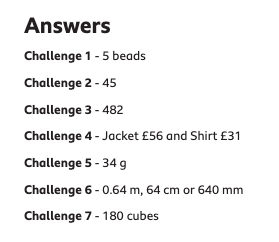 